Markus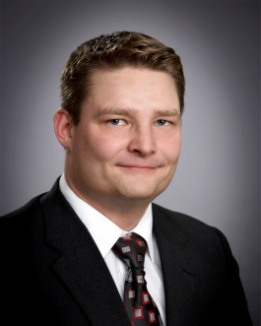 email:  markus.314468@2freemail.com Personal info							M.Sc.,Mechanical engineering				Born: 18.11.1979 in Finland				My family includes wife Riina and son Mauno 3,5 yrs.Work experience 	1.11.2012-->	Lujabetoni LLC: Vice-President RMC (Ready-Mixed-Concrete) Finland & Business director Russia RMCP&L responsibility and general management FIN&RUS16 RMC  factories in Finland and 7 factories in Russia/SPb. Turnover 40..50 M€. About 200 people total.Sales management and developmentMajor project offer calculations and salesSupply chain management and purchase (delivery & raw materials purchase)QA and total RMC quality management (production, delivery, pumping and pouring), ISO 9001.Aggregate production coordination at own quarries/pits R&D project management at RMC businessInvestment management and calculations1.11.2009–1.11.2012	Lujabetoni LLC., Development director & Business director RussiaP&L responsibility Russia RMCR&D coordination and the whole companyNew product and service developmentIT project design and coordination (software programming coordination) and IT developmentInternal audit managementContinuous improvement tools and programs development and implementationAqcuisitions1.6.2007- 1.11.2009	Lujabetoni LLC., Development manager/Development engineerR&D projects mostly PreCast and Block & Pavement stone production, also sales tools development.Internal audit implementation & developmentISO 9001 quality management system updating and developmentBSC/KPI tools (Excel) and content developmentIT project design and coordination (software programming coordination) and IT developmentContinuous improvement tools and programs development and implementation1.9.2004–1.6.2007	Lujabetoni LLC., sales engineerPreCast sales in FinlandBeams&Columns, HollowCoreSlabs, Walls, HWAC precast solutions,  Total Precast solutions for buildings (including design, delivery&erection)1.1.2004-1.9.2004	       Aker Yards Turku shipyardDiploma worker and development projects (production development Laser welding and MAG mechanization)Prior to 2004, I worked for a number of companies part-time (Paroc Oy, LOAS, Stora Enso, LTY)Education	M.Sc.,Mechanical engineering, Lappeenranta university of Technology Main: Production engineering and industrial management. Advanced studies about material technology (steel structures) and welding technology.Studies alongside work about concrete, concrete structures, cement etc.Language skills	Finnish: NativeSwedish: Average	English: Fluent	Russian: Beginner IT-Skills	Usual Windows programs (good), Autocad (basic user), 3D design programs are familiar (Solidworks, Mechanical desktop, Microstation etc.) but recently I have not worked with them daily.  Also basic knowledge about FEM calculation progrmas.  Concrete mix design programs (Polarmatic ProconX)Military Service	1999 Guerrilla force, Kajaani, Finland.Hobbies	Sports (Gym, volleyball, jogging, downhill skiing…), reading books about macro and micro economy. Other	Prefabmästarna LLC member of the board of directors 2012 - 2015	Lujabetmix Finland LLC. member of the board of directors 2014 -->	Lujabetong LLC member of the board of directors 2015